Bestellung von Gas- und Wasser-AnschlüssenBauherrschaft (Name, Adresse + Tel.Nr.)	Rechnungsadresse				Bauleitung (Name, Adresse)			Grundeigentümer/in (Name, Adresse)	Liegenschaft(en) Strassen			 Kat.-Nr.							 Kat.-Nr.							 Kat.-Nr. Bezeichnung des Objektes			Mit der Unterschrift wird die Stadt Schlieren Abteilung Werke Versorgung und Anlagen zu den Bedingungen der Verordnung über die Abgabe von Gas bzw. Wasser nachstehender Auftrag erteilt. Die Verrechnung erfolgt nach Ergebnis. Für die Rohrleitungsarbeiten gelten die SUISSETEC- Kalkulationsgrundlagen.Zusätzlich zur Bestellung muss ein vollständiger Leitungskatasterplan, ein Kellergrundriss, ein Umgebungs- und Gebäudeschnittplan bei der Hauseinführung im Massstab 1: 200 eingereicht werden. Die Planungsunterlagen geben uns die Grundlage, um die Hausanschlussleitung sorgfältig zu planen.1. Abtrennen der bestehenden	Wasser- Anschlussleitung(en)	Gas- Anschlussleitung(en)2. Erstellen der neuen	Wasser- Anschlussleitung(en) extern	mit Bauwasserabgabe	Gas- Anschlussleitung(en)extern3. Besonderes4. Vorgesehener Termin der Arbeitsausführung(Definitive Meldung tel. durch die Bauherrschaft     3 Wochen vor Baubeginn)________________________________________________________________________________________Ein allfälliger Bauwasser- Anschluss kann erst erstellt werden, nachdem der Verlauf der Leitung sowie die Messerstandorte abgesprochen und auf dem Situationsplan 1: 200 sowie Kellergrundriss 1: 50 festgehalten sind. Im Weiteren muss die Neubaute vom Vermessungsamt eingeschnitten sein.5. Wohnungen (Wohnhäuser und Geschäftshäuser mit Wohnungen):     Anzahl 6. Verbindliche Anschlusswerte gemäss Angaben der Bauleitung bzw. Installateurs:Gas:		Heizung                                      kW (Nennleistung 		Weitere Verbraucher 	          kW (Nennleistung) Wasser:	Normale Installationen 		LU (Loading Unit) 		Spezial – Installationen 		l/ min 		Brandschutz	 				Max. Löschwasserbedarf			l/min		Druckdispositiv 															Rohrweitenbestimmung 		 einfache Methode		 Berechnungsmethode7. Die voraussichtliche Bausumme beträgt Fr. 					(ohne Land und Umgebungsarbeiten)8. Mieter/Mieterinnen und Pächter/Pächterinnen haben die schriftliche Einwilligung des Grundeigen-    tümers/in beizulegen9. Die Unterschrift bestätigt, dass die Bestimmungen und Auflagen gelesen und akzeptiert wurden.Ort /Datum:		Unterschrift: Reglement der WasserversorgungArt. 11 DefinitionHausanschlussleitungen verbinden die Versorgungsleitungen mit den Hausinstallationen. In Ausnahmefällen kann der Anschluss auch an eine Hauptleitung erfolgen. Die Leitungsführung und die Art der Hausanschlussleitung werden durch die Wasserversorgung bestimmt.Art. 12 Technische BedingungenDer Anschluss einer Liegenschaft erfolgt in der Regel durch eine einzige Hausanschlussleitung. Wo dies zweckmässig ist, kann die Wasserversorgung für mehrere Häuser eine gemeinsame Hausanschlussleitung anordnen. Für Überbauungen grösserer Ausdehnung können in besonderen Fällen weitere Anschlussleitungen zugestanden oder angeordnet werden.In jede Hausanschlussleitung ist ein Absperrorgan einzubauen, das möglichst nahe an der Versorgungsleitung und - wenn möglich - im öffentlichen Grund zu platzieren ist.Art. 13 Erwerb DurchleitungsrechteDer Erwerb allenfalls notwendiger Durchleitungsrechte auf Grundstücken Dritter ist Sache des Anschliessenden. Das Durchleitungsrecht kann auf Kosten des Berechtigten ins Grundbuch eingetragen werden.Art. 14 AnschlussgesuchFür jeden Neuanschluss ist der Wasserversorgung ein Anschlussgesuch einzureichen. Die Anschlussbewilligung wird im Rahmen dieses Reglements durch die Abteilung Werke, Versorgung und Anlagen erteilt.Art. 15 AusführungDie Hausanschlussleitung wird durch die Organe der Wasserversorgung oder deren Beauftragten ausgeführt. Die Leitung ist einzumessen.Art. 16 Eigentumsverhältnisse der HausanschlussleitungDie Anlageteile der Hausanschlussleitung im öffentlichen Grund und das Absperrorgan - auch wenn dieses im Privatgrund liegt - gehen nach ihrer Erstellung ins Eigentum der Wasserversorgung über. Alle übrigen Teile stehen im Eigentum des Bezügers.Art. 17 Unterhalt Hausanschlussleitung und Absperrorgan werden durch die Wasserversorgung oder deren Beauftragte unterhalten und erneuert. Die Kosten trägt der Eigentümer dieser Anlageteile. Schäden, die sich an der Hausanschlussleitung zeigen, sind der Wasserversorgung sofort mitzuteilen.Art. 18 StilllegungUnbenutzte Hausanschlussleitungen werden von der Wasserversorgung zu Lasten des Bezügers vom Verteilnetz abgetrennt, sofern nicht eine Wiederverwendung innert 12 Monaten zugesichert wird.Art. 44 Kostentragung WasserversorgungsanlagenDie Kosten der Erstellung der Hauptleitungen und der Hydrantenanlagen trägt in der Regel die Wasserversorgung. Die Kosten der Versorgungsleitungen übernehmen die Grundeigentümer im Rahmen der Realisierung von Quartier- oder Erschliessungsplanungen oder mit der Erschliessung ihrer Grundstücke.Art. 45 Kostentragung HausanschlussleitungDie Kosten von Hausanschlussleitung mit Absperrorgan, Anschluss an das Verteilnetz (inkl. T-Stück) und Wasserzähler sind vom Bezüger zu tragen.Art. 46 AnschlussgebührenFür den Anschluss an das Netz der Wasserversorgung haben die Bezüger eine einmalige Anschlussgebühr zu entrichten.ObjektangabenLiegenschaft:	Strasse / Hausnummer: Sanitärfirma:		Name / Adresse: ________________________________________________________________________________________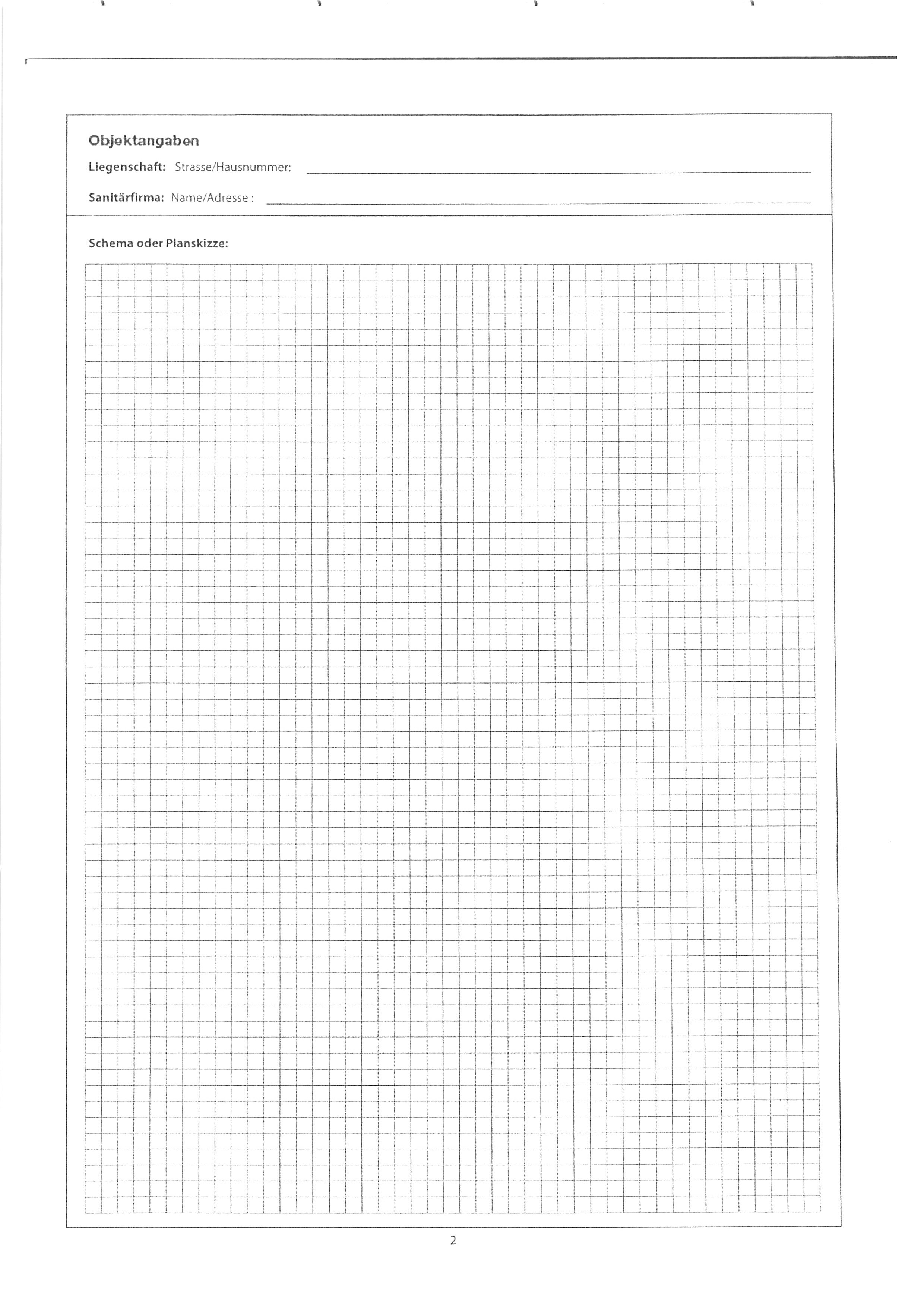 